Bitte in Druckbuchstaben ausfüllen und bis spätestens zum  16.09.2022  abgeben. Vielen Dank.Antrag auf Ferienbetreuung im offenen Ganztag der  Pestalozzischule      Datum der Abgabe: _________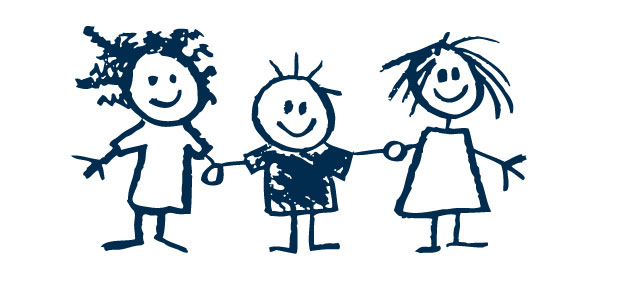 Familienname: _________________________________             Hiermit melde ich mein Kind/meine Kinder   _____________________für die Ganztagsbetreuung vom:  04. – 07.10.2022montags in der Zeit von:	        - Tag der deutschen Einheit -                                              dienstags in der Zeit von:       ______  Uhr    bis:  ______     Uhrmittwochs in der Zeit von:       ______  Uhr    bis:  ______    Uhrdonnerstags in der Zeit von:   ______  Uhr     bis: ______    Uhrfreitags in der Zeit von:          ______  Uhr     bis:  ______     UhrUnterschrift der Eltern